דיני הערבההמשנה עוסקת בשאלה איזו ערבה כשרה עבור מצוות ארבעת המינים, ומתייחסת לענפי עץ הצפצפה שדומים לענפי עץ הערבה. בחלקה האחרון המשנה עוסקת בערבות שרק התחילו להתייבש, או שרק חלק מהעלים שלהן נשרו או כאלו שגדלות בשדה "בעל" שאינו מושקה ואינו ליד מקור מים.משך הוראה מומלץ: שיעור אחדנוסח המשנהעֲרָבָה גְזוּלָה, וִיבֵשָׁה – פְסוּלָה.
שֶׁל אֲשֵׁרָה, וְשֶׁל עִיר הַנִּדַּחַת – פְּסוּלָה.
נִקְטַם רֹאשָׁהּ, נִפְרְצוּ עָלֶיהָ, וְהַצַּפְצָפָה – פְּסוּלָה.
כְּמוּשָׁה, וְשֶׁנָּשְׁרוּ מִקְצָת עָלֶיהָ, וְשֶׁל בַּעַל – כְּשֵׁרָה.מבנהבמשנה זו נבקש מהתלמידים להבחין בין הרישא של המשנה לסיפא שלה באמצעות הבחנה בין הדינים השונים (פסולה, כשרה). משימה זו תחדד להם את ההבדל בין שני חלקי המשנה. כמו כן הם יצטרכו להשלים את תרשים המשנה (משימה 1).!!!לצרף את תרשים המשנה!!!תוכןערבה גזולהבמשנה זו אנו מעלים למודעות של התלמידים את הבעייתיות שיש בקיום מצווה שמתאפשר בעקבות עבירה. אנו מחדדים את האיסור לגזול, גם כאשר הדבר הוא לצורך מצווה (משימה 4).צפצפה וערבהצפצפה היא עץ שהעלים שלו דומים מעט לערבה. חכמים לימדו אותנו שיש לבדוק שאנו באמת לוקחים ערבה למצוות ארבעה מינים ושלא לקחנו בטעות ענף מעץ אחר.שדה בעלבגידולי השדה יש שני סוגי גידולים. יש כאלו הזקוקים להשקיה קבועה של מים (שדה שלחין), ויש כאלו שדי להם במי הגשמים (שדה בעל). בפסוק שמביא את רשימת המינים הניטלים בחג כתוב על הערבות שהן "ערבי נחל". המשנה מחדשת לנו שאין חובה שהערבות יגדלו דווקא על נחלים, וגם ערבות של "שדה בעל" כשרות למצווה. הפסוק בא רק כדי להגדיר מאיזה סוג עץ נוטלים את הערבות, ולא כדי לצמצם את הערבות הכשרות רק לאלו הגדלות בפועל ליד הנחל (משימה 6).מיומנות1. הבחנה בין הרישא של המשנה לסיפא שלה לפי הדינים: "פסולה" / "כשרה" (משימה 1)התלמידים יבחינו בחלקים השונים של המשנה באמצעות זיהוי הדינים השונים המופיעים במשנה: בהתחלה "פסולה" ולבסוף "כשרה".2. שאילת שאלות על מילים או על מושגים שאינם מוכרים (בפתיחה ליחידה)כחלק מתהליך הלימוד של שאילת שאלות, התלמידים מתבקשים בתחילת היחידה לשאול שאלות על מילים או על מושגים שאינם מכירים: צפצפה, כמושה, של בעל וכו'.3. השוואה בין משניות (משימה 2)ביחידה זו נבקש מהתלמידים לזהות מקרה חדש שמופיע רק במשנה זו ולא בקודמותיה. בנוסף יהיה עליהם להסביר מדוע ערבות מסוימות פסולות, לאור מה שלמדו במשניות הקודמות.משמעותהערבה היא המין שנראה שאינו שייך לארבעת המינים. אין לה טעם ואין לה ריח, ובמשל היא משולה לאנשים שאין בהם תורה ומעשים טובים. ובכל זאת ללא הערבה לא ניתן לקיים את מצוות ארבעת המינים! ניתן ללמוד מכך שכל אחד מעם ישראל הוא חשוב. לכל אחד יש משמעות ולא ניתן לוותר על אף אחד. גם מי שנראה לנו כביכול חסר תועלת – הוא חלק מעם-ישראל ואין לזלזל בו ח"ו (משימה 7).מטרות1. הישג מבנה: התלמיד יכיר את חלוקת המשנה לרישא ולסיפא.2. הישג הבנה ופרשנות: התלמיד ידע לתאר את כל סוגי הערבות המוזכרות במשנה, אלו ערבות פסולות ואלו כשרות.3. הישג לשון חכמים: התלמיד ידע להסביר את המילים צפצפה, כמושה ובעל.4. הישג תורת חיים: התלמיד יכיר את חשיבות האחדות בעם ישראל.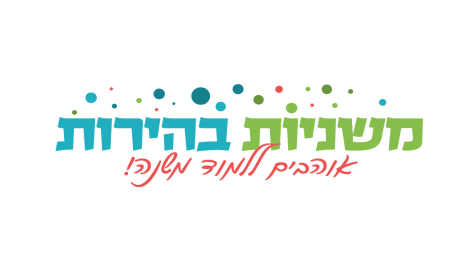 